НАЙДИ КЛОУНАМ ДРУЗЕЙ(подружи всех, кто грустит с грустным клоуном)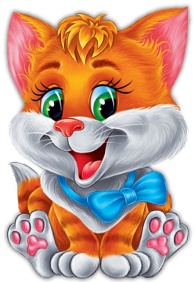 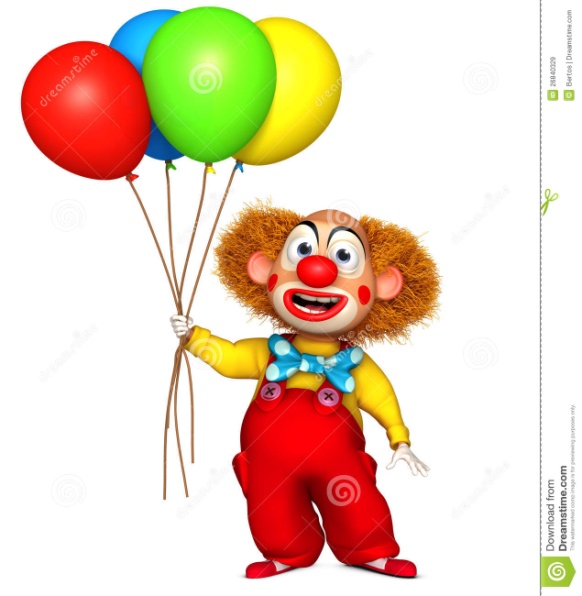 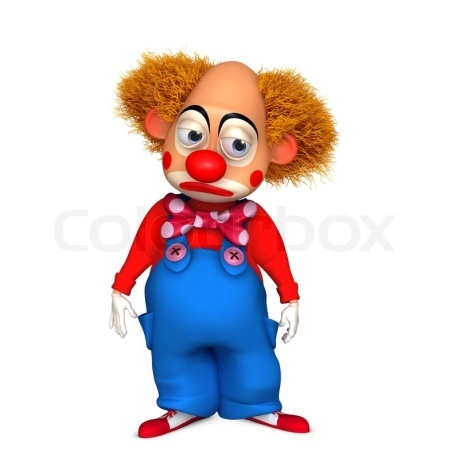 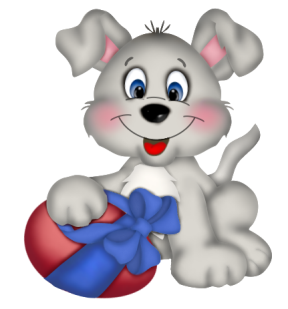 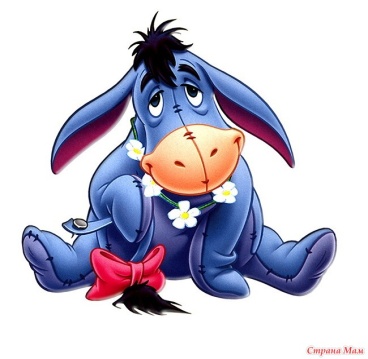 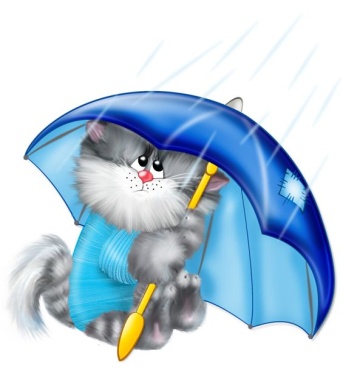 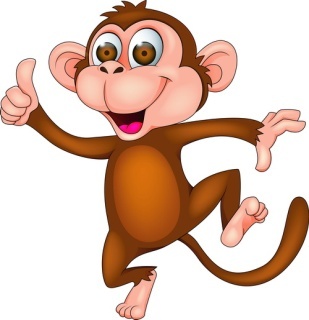 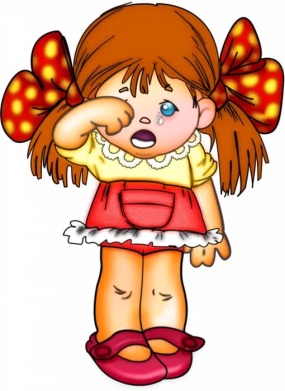 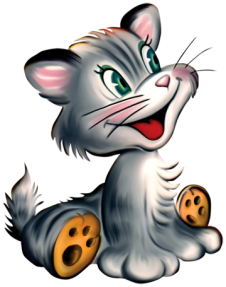 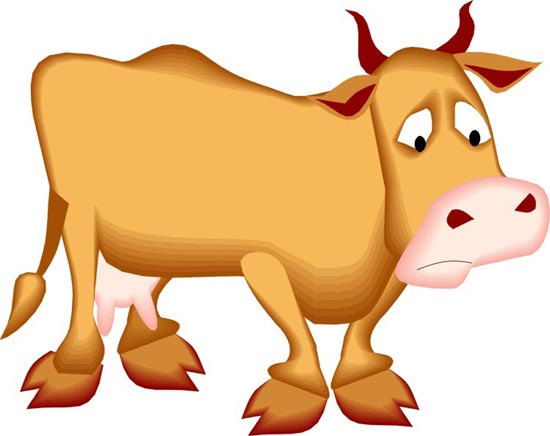 